STORY BOARD DU MODULE 3 : La Compréhension de l’oral en classe de LV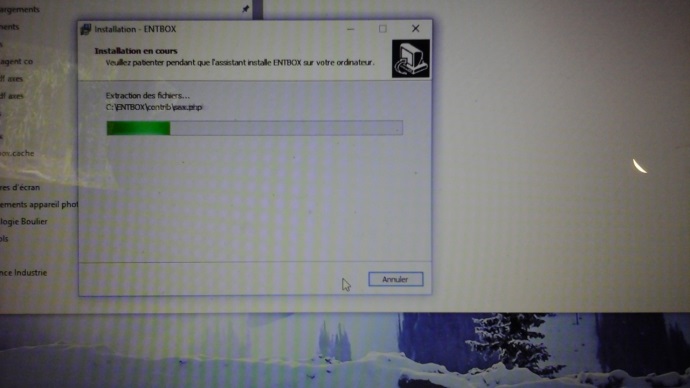 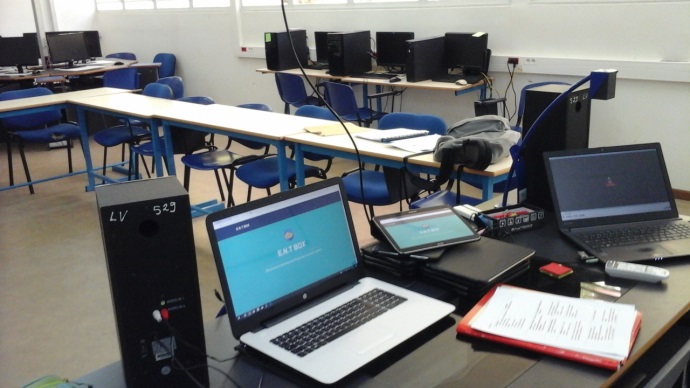  (à la maison) Je télécharge ENT Box (10 min.) et je l’installe (10 min.) http://entbox.ticedu.fr.  Je teste, tout fonctionne comme je le souhaite. (au lycée) J’installe le matériel. Je connecte le poste prof à ENT Box, je vérifie que le réseau fonctionne sur 1  des 15 tablettes du lycée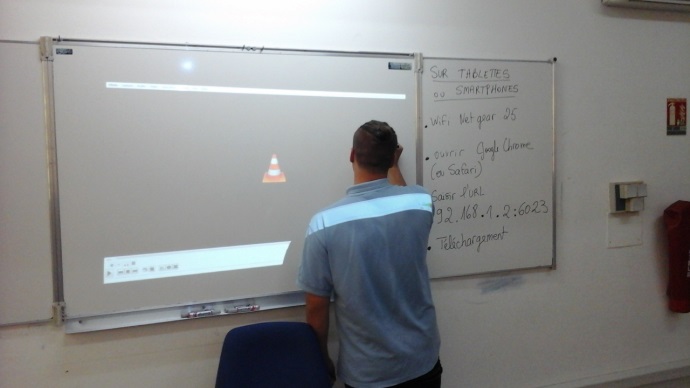 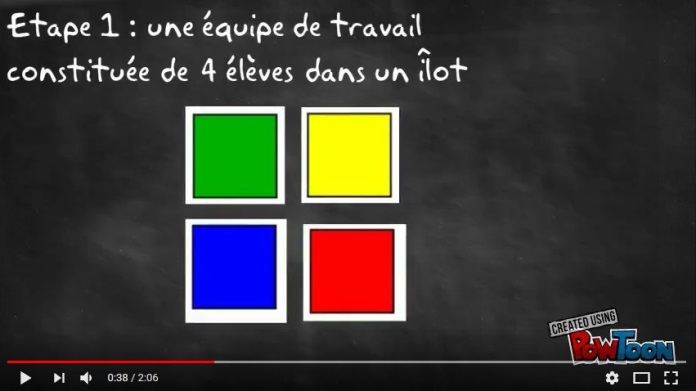 Mon assistant (un élève) rédige les consignes pour se connecter à ENT BOX.Je présente le dispositif de classe puzzle. Mais qu’est-ce qu’une classe puzzle ? https://www.youtube.com/watch?v=Brt8oYl8YgU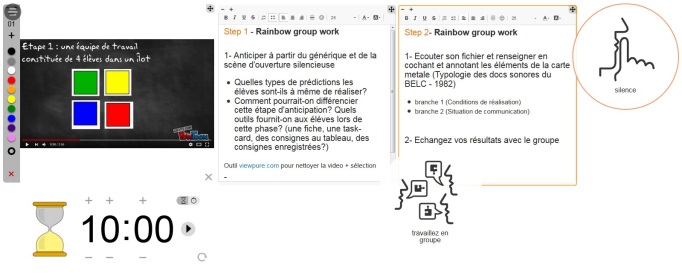 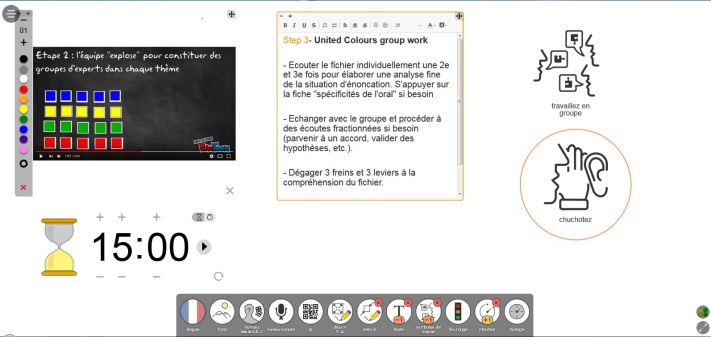 J’utilise Classroomscreen pour projeter les consignes, les modalités de travail, le timing. http://classroomscreen.com J’utilise Classroomscreen pour projeter les consignes, les modalités de travail, le timing.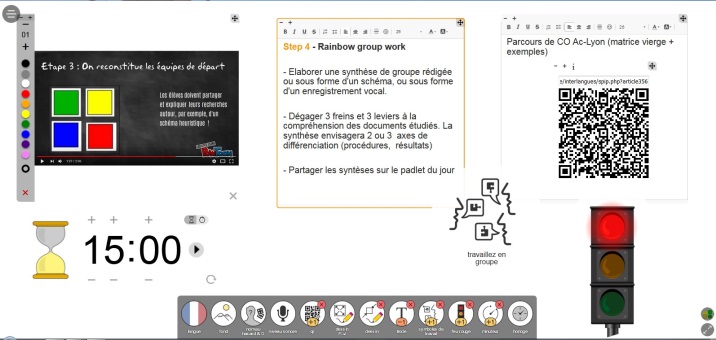 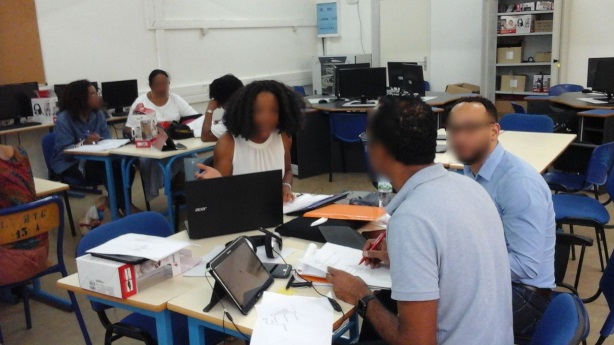 J’utilise Classroomscreen pour projeter les consignes, les modalités de travail, le timing.Les groupes se forment et se reforment. Les interactions sont riches, authentiques.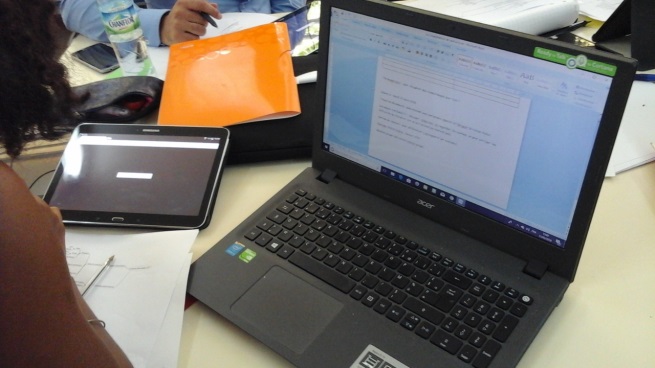 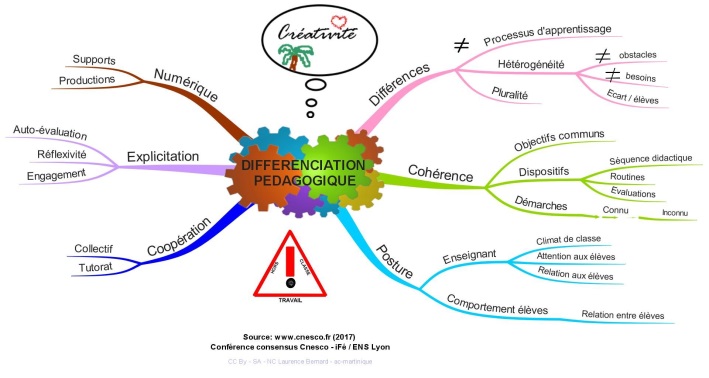 Formation en mode connecté et déconnecté: des ordinateurs portables personnels, des tablettes du lycée, des smartphones, des cahiers…La différenciation comme priorité, les cartes mentales pour la créativité, la mémoire, et la synthèse. http://cms.ac-martinique.fr/discipline/anglais/news.php?lng=fr&pg=1099 